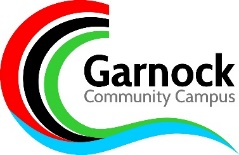 NAME 	REGISTRATION CLASS 										POSITION APPLIED FOR (please tick)		Prefect only 		Head Pupil/Prefect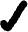 What qualities do you have that make you suitable to be considered for a position in the Senior Pupil Leadership Team?During your time at Garnock you will have been given opportunities to lead on a task, provide details of this opportunity and the impact that it may have had on yourself or others.What experiences outside of school have you had that may benefit you in your role on the Senior Pupil Leadership Team?If you were a successful member of the Senior Pupil Leadership Team what ideas would you have to improve the school and how would you implement this?